Publicado en Bilbao el 14/08/2024 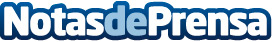 Cinco enfermedades comunes en los niños durante el verano El verano implica más tiempo al aire libre, viajes, cambio de hábitos y rutinas, lo que puede exponer a los niños a infecciones y enfermedades debido a cambios en la temperatura, humedad y nutrición. Los médicos de Quirónsalud Bizkaia ofrecen asesoramiento sobre cómo prevenir y tratar algunas de las patologías más comunes en esta temporadaDatos de contacto:Andrea MercadoHospital Quirónsalud Bizkaia639434655Nota de prensa publicada en: https://www.notasdeprensa.es/cinco-enfermedades-comunes-en-los-ninos Categorias: Medicina País Vasco Infantil Bienestar Servicios médicos http://www.notasdeprensa.es